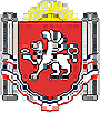 РЕСПУБЛИКА КРЫМРАЗДОЛЬНЕНСКИЙ РАЙОНБЕРЕЗОВСКИЙ СЕЛЬСКИЙ СОВЕТ     29   заседание 1 созываРЕШЕНИЕ 27.05.2016г. 		          с. Березовка		                      № 274О проекте решения «Об утверждении Порядка распределения доходов муниципальных казенных предприятий Березовского сельского поселения»Руководствуясь пунктом 3 статьи 41 и статьей 42 Бюджетного кодекса Российской Федерации, пунктом 3 статьи 17 Федерального закона от 14.11. 2002 года № 161-ФЗ «О государственных и муниципальных унитарных предприятиях», в целях повышения эффективности использования муниципального имущества и обеспечения поступления в бюджет Березовского сельского поселения части прибыли муниципальных казенных предприятий, Березовский  сельский советРЕШИЛ:    1.Одобрить проект решения «Об утверждении Порядка распределения доходов муниципальных казенных предприятий Березовского сельского поселения» (приложение).  2.Обнародовать настоящее решение на информационном стенде Березовского сельского совета  и  на официальном сайте Администрации в сети Интернет http://berezovkassovet.ru/ .3. Направить проект решения «Об утверждении Порядка распределения доходов муниципальных казенных предприятий Березовского сельского поселения» на согласование в прокуратуру Раздольненского района.  4. Рассмотреть проект решения «Об утверждении Порядка распределения доходов муниципальных казенных предприятий Березовского сельского поселения» после получения заключения  прокуратуры  Раздольненского района  на предмет  утверждения.Председатель Березовского сельского совета                                                                  А.Б.Назар                                                                                                                 ПРОЕКТРЕСПУБЛИКА КРЫМРАЗДОЛЬНЕНСКИЙ РАЙОНБЕРЕЗОВСКИЙ СЕЛЬСКИЙ СОВЕТ        заседание 1 созываРЕШЕНИЕ 2016г. 		                           с. Березовка		                            № Об утверждении Порядка распределения доходов муниципальных казенных предприятий Березовского сельского поселенияРуководствуясь пунктом 3 статьи 41 и статьей 42 Бюджетного кодекса Российской Федерации, пунктом 3 статьи 17 Федерального закона от 14.11 2002 года № 161-ФЗ «О государственных и муниципальных унитарных предприятиях», в целях повышения эффективности использования муниципального имущества и обеспечения поступления в бюджет Ботанического сельского поселения части прибыли муниципальных казенных предприятий, Березовский сельский советРЕШИЛ:1. Утвердить Порядок распределения доходов муниципальных казенных предприятий Березовского сельского поселения (прилагается).2. Настоящее решение вступает в силу с 1 января 2016г. и применяется для расчета суммы чистой прибыли, подлежащей зачислению в бюджет Березовского сельского поселения, начиная с платежа за 2016 год со сроком уплаты за 2016 год.       3. Настоящее решение обнародовать путем размещения на информационном стенде Березовского сельского совета и  на официальном сайте Администрации в сети Интернет http://berezovkassovet.ru/ .Председатель Березовского сельского совета                                                                  А.Б.НазарПриложение 1к решению __ заседания1 созыва Березовского сельского совета от _____2016г.  № ___Порядок
распределения доходов муниципальных казенных предприятий Березовского сельского поселения1. Настоящий Порядок разработан в целях повышения эффективности использования имущества Березовского сельского поселения, находящегося в оперативном управлении муниципальных казенных предприятий (далее - казенные предприятия), и обеспечения поступления в бюджет Березовского сельского поселения (далее - местный бюджет) части прибыли казенных предприятий, определяет порядок распределения доходов казенных предприятий.2. Распределение и использование доходов казенного предприятия осуществляются в соответствии со сметой доходов и расходов, подготавливаемой казенным предприятием совместно с  Администрацией Березовского сельского поселения и утверждаемой Главой Березовского сельского поселения.3. Полученные предприятием доходы, уменьшенные на величину произведенных расходов и оставшиеся в распоряжении предприятия после уплаты налогов и иных обязательных платежей, составляют чистую прибыль предприятия (далее - чистая прибыль), распределяемую им в целях, предусмотренных настоящим Порядком.4. Часть чистой прибыли перечисляется предприятием в бюджет поселения в размере, установленном решением Березовского сельского совета.Перечисление предприятием в бюджет поселения части чистой прибыли осуществляется в порядке, установленном решением Березовского сельского совета.5. Часть чистой прибыли, оставшейся после отчислений, указанных в пункте 3 настоящего Порядка, ежегодно направляется на формирование резервного фонда предприятия в порядке и в размерах, которые предусмотрены уставом предприятия.6. Перечисление в местный бюджет прибыли осуществляется до 1 августа в размере, определяемом в соответствии с пунктом 3 настоящего Порядка.7. Казенные предприятия ежегодно в течение трех рабочих дней со дня, установленного для перечисления суммы платежа, представляют главному администратору (администратору) данного вида доходов местного бюджета и в финансовый орган муниципального образования следующие документы:смету доходов и расходов предприятия;бухгалтерскую (финансовую) отчетность;копию платежного поручения, подтверждающего факт уплаты суммы платежа с отметкой банка.8. Руководители казенных предприятий несут персональную ответственность за достоверность данных о результатах финансово-хозяйственной деятельности предприятия, правильностью исчисления и своевременностью перечисления суммы платежа, а также представления документов, предусмотренных пунктом 6 настоящего Порядка.9. Учет и контроль за правильностью исчисления и своевременностью уплаты суммы платежа осуществляет главный администратор (администратор) данного вида доходов местного бюджета.10. Главный администратор (администратор) данного вида доходов местного бюджета в рамках бюджетного процесса осуществляет контроль, анализ и прогнозирование поступления сумм платежей, представляет в финансовый орган муниципального образования проект поступлений средств на очередной финансовый год.